
A votre service !Eaux de Vienne-Siveer est une structure publique qui prend en charge la gestion de l’eau, de l’assainissement collectif et non collectif sur une grande partie du département de la Vienne.  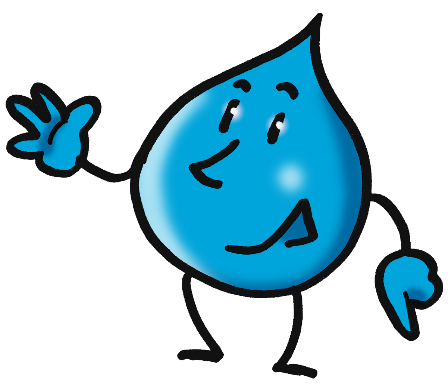 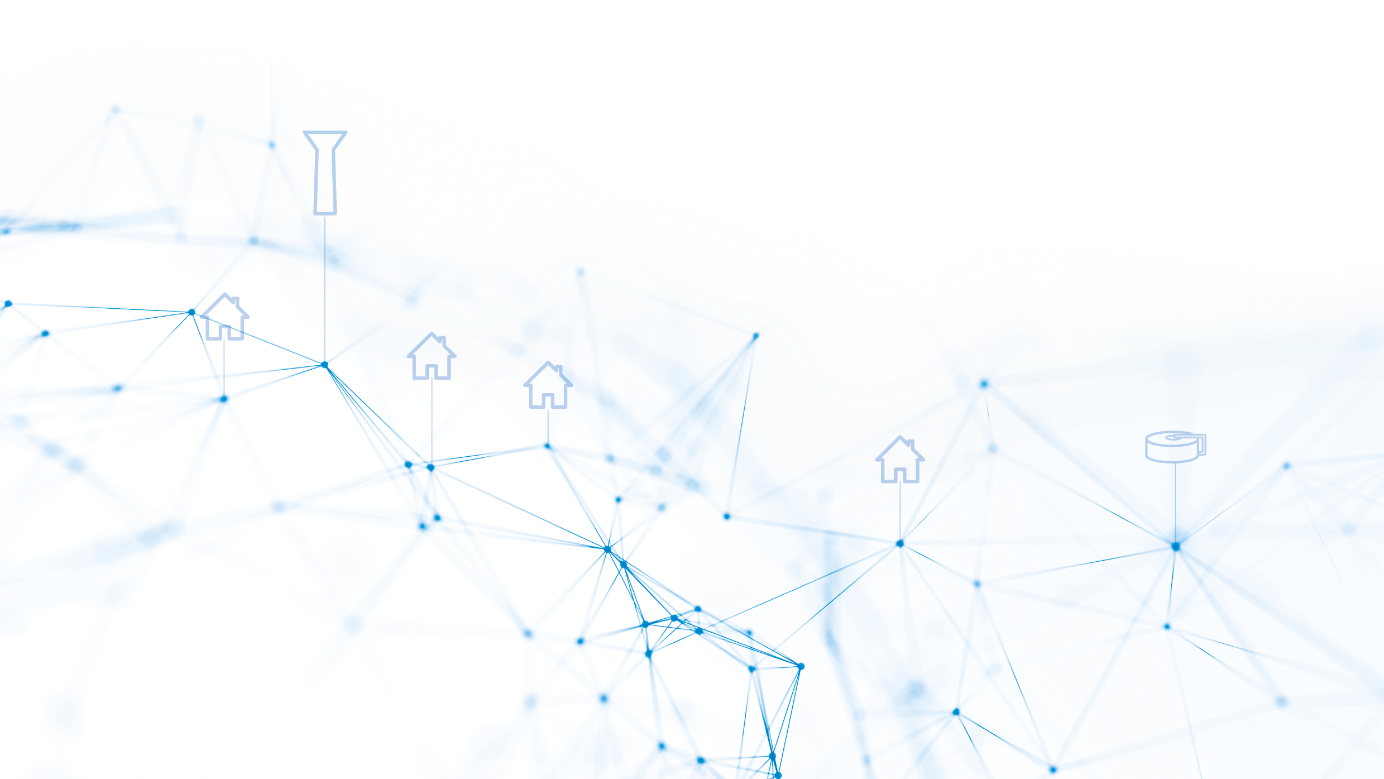 Simplifiez-vous la vie avec le prélèvement mensuelLa mensualisation vous permet d’étaler le paiement de votre facture d’eau sur l’année sans vous soucier des échéances. Pendant dix mois, le prélèvement mensuel sur votre compte est le même, sur la base d’un échéancier qui vous a été transmis. Le onzième mois permet la régularisation calculée à partir de la consommation réelle. Vous connaissez avec précision les dates et le montant des prélèvements. Fini les risques d’oubli ! En savoir plus au 05 49 61 61 26 ou par mail à moyensdepaiement@eauxdevienne.fr
Parlez-en autour de vous : concours scolaireEaux de Vienne reconduit son concours scolaire : chaque classe de CM1 et de CM2 de la Vienne est invitée à produire une affiche sur le thème du grand cycle de l’eau. Il est possible de s’inscrire au concours jusqu’au 22 novembre 2019. Les affiches devront parvenir au siège d’Eaux de Vienne, d’ici le 31 janvier 2020. De multiples lots sont à gagner ! 
Plus d’informations sur les modalités du concours sur https://www.eauxdevienne.fr/espace-environnement/concours-affiches/Restons connectés !Après les réseaux d’eau, Eaux de Vienne se lance sur les réseaux… sociaux. En tant qu’abonné du syndicat d’eau et d’assainissement, vous pouvez suivre ses actualités sur sa page Facebook. Vous découvrirez aussi de nombreuses infos pratiques pour apprendre à gérer une fuite d’eau, entretenir votre compteur, accéder aux offres d’emploi d’Eaux de Vienne…